بررسي ويژگيهاي مارشال، مدول برجهندگي وکشش غير مستقيم مخلوطهاي بازيافتي با امولسيون قير حاوي افزودنيهاي  سيمان و الياف پليپروپيلنفرشاد فيروزئي1 ، ابوالفضل محمدزاده مقدم2 ، مرتضي جليلي قاضيزاده3 ، علياصغر صادقي41- کارشناس ارشد راه و ترابري – دانشگاه آزاد اسلامي زنجان2 و4- دانشجوي دکتري راه و ترابري – دانشگاه فردوسي مشهد   3- دانشجوي دکتري راه و ترابري - دانشگاه تربيت مدرسF.Firoozei@yahoo.comخلاصه حجم ضايعات (مانند رشتههاي مختلف ضايعاتي) در سرتاسر جهان و نيز ايران  مشكلات زيستمحيطي زيادي دربردارد. استفاده از اين مواد جهت ارتقاء خصوصيات رفتاري مواد گوناگون کاربرد داشته است. در سالهاي اخير استفاده از الياف در جهت بهبود خواص رفتاري آسفالتهاي گرم نيز مورد بررسي قرار گرفت که بهبود خواص رفتاري آسفالت گرم را نتيجه داده است ولي همچنان خلاء بررسيهاي بيشتر در زمينه استفاده الياف در بازيافت آسفالت به روش سرد با امولسيون قير احساس ميشود. تحقيق حاضر،  حاصل بررسي عملکرد الياف در بازيافت آسفالت به روش سرد و ارزيابي نتايج حاصل از آزمايشهاي مارشال، شاخص سختي مارشال، کششغيرمستقيم و مدولبرجهندگي ميباشد. الياف مورد استفاده در اين پژوهش الياف پلي پروپيلن به طول 6 ميليمتر ميباشد. نتايج نشان داد که الياف پليپروپيلن در کنار سيمان باعث بهبود شاخص سختي مارشال نمونه آسفالتي ميشود که این امر نشان دهنده مقاومت بيشتر مخلوط در برابر تغيير شکل دائم ميباشد. همچنين کششغيرمستقيم و مدول برجهندگي مخلوط به طور قابل توجهي در مقايسه با مخلوطهاي امولسيوني متداول تغيير ميکند که استفاده سيمان و الياف در کنار هم نويدبخش بهبود وضعيت مدول برجهندگي در دماي پايين همراه با افزايش کشش غير مستقيم است.کلمات کليدي : بازيافت سرد، امولسيون قير، پلي پروپيلن،مدول برجهندگي، کشش غيرمستقيم، شاخص سختي مارشال1.	مقدمه  هدف اصلي از بازيافت آسفالت، استفاده مجدد از مصالح به منظور ترميم و بهسازي روسازي ميباشد. مهمترين مزاياي بازيافت، صرفه جويي منابع مالي و مصالح ميباشد. بازيافت آسفالت به روش سرد در محل يکي از روشهاي بازيابي روسازيهاي انعطافپذير است که هزينه آن 50 تا 60 درصد هزينه روشهاي متداول در ترميم و بهسازي و روکش مجدد راه است[1].	استفاده از مواد افزودني براي بهبود خواص مخلوطهاي بازيافتي از اوايل دهة هفتاد ميلادي مورد توجه محققين قرار گرفته است. در اين راستا افزودنيهايي مانند سيمان، آهك و خاكستر بادي به منظور بهبود خواص مخلوطهاي بازيافتي نظير دوام، مقاومت دربرابر ترک خوردگي، تغيير شكلهاي دائمي و حساسيّت نسبت به رطوبت، مورد استفاده قرار گرفته است [1، 2و3].در زمينة تأثير افزودنيها بر خواص آسفالتهاي بازيافتي تحقيقات انجام شده،  براي نمونه در سال 2001 ريتا عيسي و همكارانش تأثير سيمان را بر استحکام مخلوطهاي بازيافتي ارزيابي نمودند. در اين راستا نمونهها را با درصدهاي مختلف سيمان و عملآوري تحت شرايط اشباع و خشک تهيّه کردند. نتايج نشان داد افزايش درصد سيمان برميزان استحکام در حالت اشباع بيشتر از حالت خشک اثر ميگذارد که اين امر به دليل نقش آب در هيدراسيون سيمان ميباشد[2]، در تحقيقي ديگر در سال 2008 نيازي و جليلي تأثير سيمان را بر استحکام، تغيير شكلهاي دائمي و مدولبرجهندگي مخلوطهاي بازيافتي ارزيابي نمودند و نتايج آن نشان داد که با افزايش درصد سيمان استحکام و  مدول برجهندگي افزايش چشمگيري دارد و باعث کاهش تغيير شكلهاي دائمي نيز ميشود[4]. مقايسه نتايج آزمايشهاي تغيير شكل دائم نشان ميدهد كه سيمان پرتلند در كاهش ميزان شيارشدگي نقش مؤثري دارد زيرا سيمان پرتلند در مخلوط آسفالتي سرد به عنوان يك ماده چسبنده عمل كرده و در حضور آب واكنشهاي گرمايي ‌(هيدراسيون) آن تسريع شده، واكنش هاي گرمايي سيمان پرتلند باعث افزايش حرارت در مخلوط و در نتيجه باعث افزايش واكنش ميان مصالح سنگي و امولسيون ميشود كه هر دو عامل منجر به افزايش در نرخ شكستن امولسيون ودر نتيجه زمان عمل آوري كوتاهتر آن ميشود[4].استفاده از الياف مختلف نيز، جهت ارتقاي خصوصيات رفتاري مواد گوناگون يک ايده قديمي ميباشد ولي استفاده آن در بتن آسفالتي کاري نو و بديع ميباشد که در دهههاي اخير مطالعاتي بر روي آن صورت گرفته است. 4000 سال قبل بشر از الياف بعنوان مادهاي تقويتگر در خاک رس استفاده ميکرده است ولي در دههي 60 ميلادي کاربرد الياف سلولزي و الياف آزبزتوس در بتن آسفالتي مطرح شدند که البته الياف سلولزي به دليل تجزيه شدن درسازه به مرور زمان و الياف آزبزتوس به خاطر سمي بودن و مشکلات محيط زيستي، نامطلوب شناخته شدند[5]. در سال 1983م حليم و همکاران ژئوگريدهاي پليپروپيلني را در آسفالت با موفقيت آزمايش کردند و نتايج مناسبي نيز بدستآوردند. همينطور با آزمايشاتي که براون و همکاران(1990 م) بر روي الياف دربتن آسفالتي انجام دادند به اين نتيجه رسيدند که الياف داراي استحکام کششي بالاتري نسبت به قير هستند و پتانسيل کاربرد در آسفالت و ارتقاي سازهاي آسفالت را دارند[5، 6و 7]. همچنين مائورر وهمکاران(1989م) به اين نتيجه رسيدند که الياف در مقايسه با پليمرهاي افزودني، بهتر و بيشتر در کاهش فرونشست آسفالت تاثيرگذارند[5و 8].نقش سيمان در مخلوط‌هاي بازيافت‌شده با قيرامولسيون در مطالعات متعددي مورد بررسي قرار گرفته‌است. افزايش قابل توجه سختي، کاهش حساسيت رطوبتي، کاهش حساسيت حرارتي و کاهش تغييرشکل‌هاي ماندگار از مهم‌ترين نتايج به دست آمده در اين زمينه مي‌باشند ولي کمبود تحقيقات در زمينه استفاده الياف و سيمان در مخلوطهاي بازيافتي سرد بسيار به چشم ميخورد[9]. کاربرد الياف نيز در آسفالت تا کنون با هدف بهبود خواصي چون عمرخستگي، استحکام کششي، مقاومت در برابر ترکهاي انعکاسي و همچنين استفاده از رشتههاي مختلف ضايعاتي در مخلوطهاي آسفالتي بودهاست[5، 10و 11]. در اين تحقيق به بررسي آزمايشگاهي تأثير سيمان والياف پليپروپيلن بر وزنمخصوص، استحکام مارشال، سختي مارشال و کششغيرمستقيم مخلوطهاي بازيافتي سرد با امولسيون قير پرداخته ميشود.2.	مصالح مورد استفاده2-1- تراشه‌هاي ‌آسفالتي مصالح خرده آسفالتي در اين تحقيق از باند شرقي کيلومتر 10 جاده مشهد- شانديز تهيه شد. دو نوع امولسيون قير كندشكن (CMS) و ديرشكن (CSS-1h) از کارخانجات راهسازي دامغان تهيّه شد كه مشخصات آنها درجدول 1، و همچنين الياف پلي‌پروپلين نيز تهيه گرديد که مشخصات آن در جدول 2 ارائه شدهاست.اوليّن گام در طرح مخلوط، ارزيابي مصالح ميباشد[13]. يکي از اهداف مهم اين مرحله ميتواند تشخيص کمبودهاي آسفالت موجود و تعيين نياز به مصالح سنگي جديد باشد[4و 12]، ولي در اين تحقيق به دلیل مناسب بودن دانه بندی مصالح سنگی بازیافتی ، هيچگونه مصالح سنگی جديد به مصالح افزوده نشد و فقط از مصالح خردهآسفالتي بازيافتي استفاده گرديد. پس از خردکردن تراشه‌هاي ‌آسفالتي، ابتدا مصالح خرده آسفالتي به چهار قسمت تقسيم شده و از هر قسمت سه نمونه 2 كيلوگرمي تهيه گرديد و از الك 25 ميلي متر عبور داده شد و با استفاده از روشهاي استاندارد ASTM C 136,137  دانهبندي مصالح تعيين گرديد[14] و دانه‌هاي درشت‌تر از 25 ميليمتر از دانهبندي خارج شد. در شکل1، نمودار دانه‌بندي اين مصالح در مقايسه با دانه‌بندي متوسط لايه بيندر آورده شده‌است.مقدار قير و رطوبت موجود در مصالح بازيافتي به ترتيب برابر با 2/3 و 3/0 درصد بود.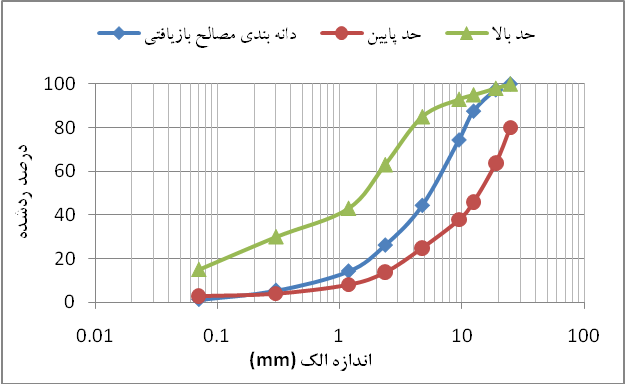 شکل 1- دانه‌بندي مصالح بازيافتي (RAP ) 2-2- انتخاب امولسيون قيرانتخاب نوع امولسيون قير از نظر سازگاري با مصالح سنگي، حائز اهميت است. براي بررسي سازگاري امولسيون قير با مصالح خردهآسفالتي، نمونههايي با دو نوع امولسيون قير كندشكن و ديرشكن تهيّه گرديد. بدين ترتيب كه سه نمونه با امولسيون قير كندشكن (CMS) و سه نمونه با امولسيون قير دير شكن (CSS-1h) كه مقدار امولسيون قير در هر مورد 5% بود، تهيه شد. انتخاب 5% امولسيون قير صرفاً براي ارزيابي پوشش دانههاي سنگي توسط امولسيون قير ميباشد. سپس در هر مورد كيفيت مخلوط از نظر نحوه پوشش مصالح سنگي با امولسيون قير بطور بصري مورد ارزيابي قرار گرفت كه با توجه به مشاهدات، امولسيون قير دير شكن انتخاب شد كه اين انتخاب با توجه به دانهبندي توپر مخلوط، با توصيه انستيتو آسفالت  مبني بر انتخاب امولسيون قير دير شكن براي مخلوطهاي با دانهبندي توپر مطابقت دارد[15]. در صورتي‌که پوشش مناسب بر روي مصالح حاصل نشود، نوع قيرامولسيون بايد تغيير يابد. پوشش مصالح در اين تحقيق حتي براي نمونه‌هاي فاقد سيمان بيشتر از 95 درصد بود که نشان‌دهنده همخواني قيرامولسيون با مصالح است.جدول 1-مشخصات فيزيکي قيرامولسيون2-3-الياف پليپروپيلنپلي‌پروپيلن مانند اتيلن از مشتقات نفت بدست مي‌آيد ولي مقدار آن از اتيلن بيشتر است و از مواد ديگري كه براي پليمريزاسيون الياف مصنوعي استفاده مي‌شود ارزانتر است و به راحتي توسط فشار و حرارت زياد تبديل به الياف پليمري مي‌شود. اين الياف قبل از اينكه كشش روي آن انجام گيرد داراي 33 درصد ساختمان كريستالي مي‌باشد و بعد از كشش درجه كريستالين به 47 درصد مي‌رسد و بعد از عمليات حرارتي درجه كريستالين به 68 درصد مي‌رسد[16]. استحكام كششي الياف پلي‌پروپلين حدود 5/3 تا 5 گرم بر دنير (به تعداد گِرمهاي موجود در هر 9000 متر از الياف، يك دنير مي گويند) و ازدياد طول تا حد پارگي آن 7 تا20 درصد مي‌باشد. كشش‌پذيري اين الياف نسبتاً خوب است و در مقابل دو درصد كشش داراي 91 درصد برگشت به حالت اوليه است چگالي اين الياف 9/0 و جذب رطوبت آن صفر است. مقاومت اين الياف در مقابل مواد شيميايي به مراتب بيشتر از پلي‌استر و پلي‌آميدها مي‌باشد و اسيدها و بازها اثر كمي روي اين الياف دارند[16].   در حال حاضر، اختلاط الياف در سازه آسفالتي به دو روش صورت ميپذيرد: ابتدا مخلوط کردن الياف با مصالح خردهآسفالتي و سپس افزودن قير به آنها که به روش خشک مرسوم است و در روش دوم که به روش تر مرسوم است، ابتدا الياف با قير مخلوط ميگردند و مخلوط حاصل به مصالح خردهآسفالتي اضافه ميگردد. در اين تحقيق به دليل سهولت اجراي آزمايشگاهي، روش خشک مورد استفاده قرار گرفت.طول الياف نيز با توجه به مرور تحقيقات و مطالعات قبلي 6 ميليمتر انتخاب گرديد[5و 17]. جدول 2-مشخصات الياف پليپروپيلن مورد استفاده در تحقيق3. 	طرح اختلاطبراي تهيه نمونههاي حاوي سيمان و الياف، ابتدا سيمان و الياف به مصالح خرده آسفالتي اضافه شد سپس آب بهينه افزوده گرديد و توسط مخلوط كن به خوبي مخلوط شد و سرانجام امولسيون قير را كه به مدت يك ساعت در دماي 60 درجه سانتيگراد گذاشته شده بود به مخلوط اضافه گشت. از اين شيوه براي ساخت تمام نمونهها در اين تحقيق استفاده شده است. در اين تحقيق از روش طرح اختلاط مارشال اصلاح شده براي تعيين درصد قير بهينه و رطوبت بهينه استفاده شد. همچنین برای تراکم مناسبتر نمونههای مارشال از دستگاه متراکم کننده چرخشي روسازي ممتاز (مطابق شکل2) جهت ساخت و تراکم استفاده شد. استفاده از دستگاه ژيراتوري به جهت مشابهت آن با عملكرد تراكم غلتكها در شرايط واقعي است[4]. تعداد چرخش دستگاه 60 دور و با فشار قائم 600 کيلو پاسکال و زاويه چرخش25/1 درجه انتخاب گرديد. انتخاب این اعداد به این خاطر میباشد که بعد از تقريباً 60 دور چرخش برای تمام درصدهای امولسيون، وزن مخصوص به مقدار ثابتی میرسد. آزمايشات نشان داده است که با 10 دور چرخش، وزن مخصوص به مقدار 85 تا 90 درصد وزن مخصوص تئوريک حداکثر که با استفاده از روش ASTM D 2041 تعيين میشود، میرسد و پس از 60 دور چرخش، دانسيته بين 90 تا 95 درصد وزن مخصوص حداکثر خواهد رسيد[18]. فشارسنج مقدار فشار را كه بايد در حين متراكم نمودن ثابت بماند، مشخص مينمايد. اندازهگيري ارتفاع نمونه از ويژگيهاي مهم دستگاه متراكم كننده چرخشي روسازي ممتاز ميباشد. با اين اندازهگيري و مشخص بودن وزن نمونهها در قالب و نيز ابعاد داخل قالب، دانسيته نمونه و ميزان تراكم در طول مدت تراكم تخمين زده ميشود و دانسيته مخلوط آسفالتي با افزايش تعداد چرخش افزايش مييابد. به اين ترتيب مشخصات تراكمي نمونه در حين تراكم معين ميشود[4]. براي طرح نيز از روشي مشابه روش اصلاح شده مارشال استفاده گرديد. در اين روش ابتدا مقدار قيرامولسيون بهينه در حالي‌که مقدار رطوبت موجود در مخلوط برابر با سه درصد بود، تعيين شد. مقدار رطوبت برابر با مجموع آب موجود در قيرامولسيون (مطابق جدول 1 برابر با 35 درصد)، رطوبت موجود در مصالح خردهآسفالتي (برابر با 3/0 درصد) و آب اضافي مي‌باشد. مقدار قيرامولسيون افزوده شده در ترکيب‌هاي مختلف بين 5/2 تا 5/4 درصد بود. پس از اين مرحله نمونه‌ها به مدت 6 ساعت در دماي 40 درجه سانتيگراد درون گرمخانه عمل‌آوري شده و قبل از خروج نمونه‌ها از قالب، 24 ساعت عمل‌آوري در دماي آزمايشگاه ادامه يافت. پس از خروج نمونه‌ها از درون قالب، نمونه‌ها به مدت 48 ساعت در دماي آزمايشگاه عمل‌آوري شده و وزن‌مخصوص حقيقي و حداکثر آنها به ترتيب طبق استانداردهاي ASTM D2726 و ASTM D2041 تعيين و فضاي خالي نمونه‌ها محاسبه شد. معيار انتخاب قيرامولسيون بهينه در اين روش فضاي خالي مخلوط مي‌باشد که بين 9 تا 14 درصد پيشنهاد شده‌است[9و18]. علاوه بر فضاي خالي، استحکام مارشال و وزن‌مخصوص نمونه‌ها نيز در تعيين مقادير بهينه قيرامولسيون و رطوبت مورد استفاده قرار گرفت. مقدار قيرامولسيون بهينه برابر با مقداري در نظر گرفته شد که علاوه بر برآورده نمودن معيار فضاي خالي، استحکام مارشال و وزن‌مخصوص مخلوط نيز نزديک به حداکثر مقدار خود باشد. بر اين اساس مقدار قيرامولسيون بهينه برابر با 4/3 درصد تعيين شد. 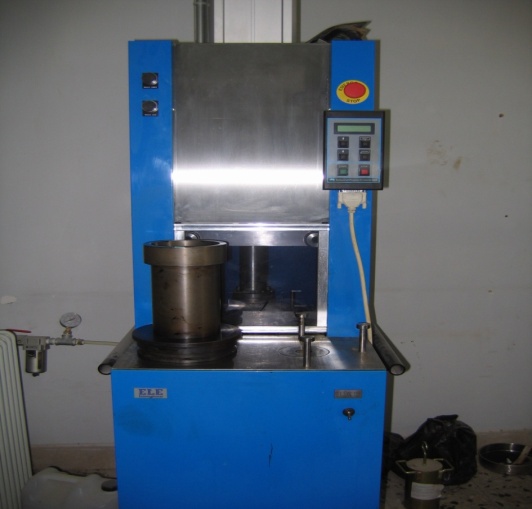 شكل 2- دستگاه متراكم كننده چرخشي روسازي ممتازدر مرحله دوم مقدار رطوبت بهينه در قيرامولسيون بهينه تعيين شد. نحوه آماده‌سازي نمونه‌ها و آزمايش‌هاي انجام شده مشابه قبل مي‌باشد. در جدول 3 مقدار رطوبت بهينه براي نمونه‌هاي مختلف ارائه شده‌است. مقدار رطوبت بهينه برابر با مقداري انتخاب شده که معادل با حداکثر استحکام مارشال وحداکثر وزن‌مخصوص باشد و براساس در صد بدست آمده، فضاي خالي بين 9 تا 14درصد تامین شود[9و18]. براي تعيين درصد امولسيون قير بهينه 12 نمونه و براي تعيين درصد آب اختلاط نيز 24 نمونه با استفاده از دستگاه متراکم کننده چرخشي روسازي ممتاز تهيه شد.جدول 3-رطوبت بهينه براي ترکيبات مختلف مورد تحقيق4. 	 بررسي آزمايشگاهي تأثير سيمان والياف پليپروپيلن آزمايش‌هاي اصلي انجام شده دراين تحقيق شامل آزمايش‌ مارشال،آزمايش کششغيرمستقيم، مدول برجهندگي و خزش ديناميکي مي‌باشند. آزمايش‌ مارشال با استفاده از استاندارد ASTM D 1559، آزمايش کششغيرمستقيم در دماي 20 درجه سانتيگراد و با استفاده از استاندارد ASTM D4123-04 و آزمايش مدول برجهندگي با استفاده از استاندارد ASTM D4123  انجام شدند[9و 5]. جهت انجام آزمايش مارشال از دستگاه مارشال و جهت انجام آزمايش‌ کششغيرمستقيم و مدول برجهندگي از دستگاه UTM-14P که داراي محفظه کنترل دما مي‌باشد، استفاده شد. نمونه‌ها با توجه به نتايج طرح اختلاط ساخته شده و به منظور رسيدن به دماي مورد نظر درون محفظه دستگاه قرار داده مي‌شدند. دستگاه حاوي يک نمونه شاهد بود که با استفاده از آن دماي پوسته و مغزه نمونه‌ در هر لحظه اندازه‌گيري و توسط نرم‌افزار مربوطه ثبت مي‌شد. نمونههاي تمامي آزمايشها با استفاده از دستگاه متراكم كننده چرخشي روسازي ممتاز، متراكم شد. تمامي نمونهها مدت 6 ساعت در دماي 40 درجه سانتيگراد درون گرمخانه عمل‌آوري شده و قبل از خروج نمونه‌ها از قالب، 24 ساعت عمل‌آوري در دماي آزمايشگاه ادامه يافت. پس از خروج نمونه‌ها از درون قالب، نمونه‌ها به مدت 48 ساعت در دماي آزمايشگاه عمل‌آوري شده و وزن‌مخصوص حقيقي و حداکثر آنها محاسبه شد. 5. 	آزمايش مارشالدو ويژگي در اين آزمايش تعيين مي شود كه عبارتند از بيشترين باري كه نمونه بدون گسيختگي ميتواند تحمل كند (استحکام مارشال) و ميزان تغيير شكلي كه در نمونه در لحظه شكست رخ ميدهد (رواني مارشال). يك مفهوم ديگر كه بعضي از مواقع براي ارزيابي مخلوطهاي آسفالتي بكار ميرود، شاخص سختي مارشال ميباشد كه عبارتست از نسبت استحکام مارشال به رواني آن كه مقداري تجربي براي سختي مخلوطهاي آسفالتي ميباشد. مقادير بالاتر شاخص سختي مارشال نشان دهنده مخلوط سختتر بوده و حاكي از آن است كه احتمالاً مخلوط داراي مقاومت بيشتري در برابر تغيير شكل دائم مي باشد [4،  5و 9].براي انجام آزمايش مارشال 24 نمونه با درصد آب بهينه و امولسيون قير بهينه هر افزودني که در جدول 1 و 3 آمدهاست تهيه گرديد. سپس نمونهها تحت آزمايش مارشال قرارگرفتند. نتايج آزمايش مارشال در جدول 4 و شاخص سختي مارشال در شكل3 ارائه شده است.جدول4. نتايج آزمايش مارشال مخلوطهاي بازيافتيهمانطور كه در جدول 4 مشاهده ميشود با افزودن سيمان وزن مخصوص نمونهها افزايش يافته از طرفي با افزودن الياف وزنمخصوص ابتدا داراي کمترين مقدار ميباشد که با افزودن سيمان و الياف باهم، وزن مخصوص افزايش قابل توجهي دارد كه اين مطلب را ميتوان با پر شدن فضاهاي خالي مخلوط توسط افزودني سيمان، توجيه نمود و اين نشان دهنده كاهش درصد فضاي خالي نمونهها ميباشد كه نتايج آزمايش درصد فضاي خالي نمونهها نيز مؤيد اين مطلب ميباشد.شكل3. شاخص سختي مارشال نمونههاي بازيافتينتايج آزمايش مارشال نشان مي دهد كه استحکام مارشال نمونه ها با افزودن سيمان افزايش مييابد اما اين افزايش در مورد نمونههاي داراي الياف محسوستر است، براي مثال با افزودن 2 و 3 درصد سيمان به مخلوط به ترتيب 34% و 9/49% استحکام مارشال نمونهها نسبت به نمونههاي بدون افزودني افزايش مييابد در حالي كه اين افزايش براي نمونه حاوي 2و 3 درصد سيمان و 3/0 درصد الياف پليپروپيلن به 9/38 % و 9/52% ميرسد. نتايج اين آزمايش همچنين نشان ميدهد كه با افزودن سيمان و الياف به مخلوط، رواني نمونهها كاهش مييابد. بالا بودن استحکام و كمتر بودن رواني در شرايط استفاده از مصالح يكسان نشان دهنده استحكام بيشتر در برابر تنش و مقاومت بيشتر در برابر تغيير شكل ميباشد.با توجه به نتايج ميتوان دريافت که با افزودن الياف پليپروپيلن، در ابتدا استحکام مارشال کمتر از نمونه بدون افزودني ميباشد، که البته با توجه به رواني کمتر اين نمونه نسبت به نمونه بدون افزودني، نمونه داراي الياف پليپروپيلن داراي شاخص سختي مارشال بالاتري نسبت به نمونه بدون افزودني ميباشد. نسبت استحکام مارشال به رواني نمونهها (شاخص سختي مارشال) نيز نشان ميدهد كه با افزودن الياف و سيمان اين نسبت افزايش يافته به طوري كه شاخص سختي مارشال نمونههاي حاوي سيمان و الياف نسبت به شاخص سختي مارشال نمونههاي بدون افزودني و داراي سيمان افزايش يافته است كه اين مطلب ميتواند نشان دهنده مقاومت اوليه بالاي نمونههاي حاوي سيمان و الياف و درنتيجه كاهش تغيير شكلهاي دائمي نمونهها باشد.6. 	مقاومت کششي غيرمستقيم(ITS)آزمايش کششغيرمستقيم براي تعيين خصوصيات کششي بتنآسفالتي که ميتواند منجربه شناخت خصوصيات ترک خوردگي روسازي شود، استفاده ميشود[4و9].براي انجام آزمايش کششغيرمستقيم 24 نمونه با درصد آب و امولسيون قير بهينه تهيه گرديد. نحوه ساخت نمونهها مطابق ساخت نمونههاي آزمايش مارشال توسط دستگاه متراکم کننده چرخشي روسازي ممتاز انجام گرفت. آزمايش کششغيرمستقيم با استفاده از دستگاه UTM-14P انجام شد. براي انجام آزمايش ابتدا نمونهها به مدّت 40 دقيقه در دماي 60 درجه سانتيگراد قرار داده شدند و به نحوي زير جک دستگاه آزمايش قرار ميدهيم که نيرو در امتداد قطر عمودي به آن وارد شود. بارگذاري با نرخ ثابتcm/mm  5 روي نمونهها صورت ميگيرد. حداکثر مقاومت فشاري ثبت شده توسط ماشين را يادداشت کرده و بارگذاري را تا مشاهده اولين ترک طولي و شکستن نمونه در امتداد ترک ادامه ميدهيم. سپس به محاسبه مقاومت کششي غيرمستقيم ميپردازيم[4و 9]. نتايج آزمايش کششغيرمستقيم در جدول 5 ارائه شده است.در اين آزمايش مطابق شکل 4 نمونه استوانه‌اي تحت بارگذاري قطري قرار گرفته و در اثر تنش کششي يکنواخت ايجاد شده راستاي عمود بر بارگذاري ترک مي‌خورد[9].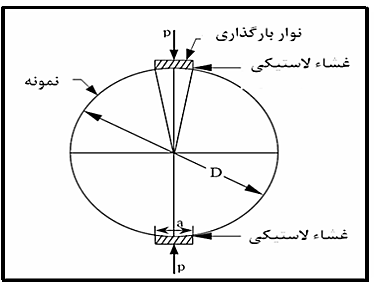 		شکل 4- نحوه بارگذاري در آزمايش کشش غيرمستقيم[9]مقاومت کششي نمونه‌ با استفاده از رابطه (1) محاسبه مي‌شود[4و9]:در اين رابطه:Pmax: بار نهايي اعمال شده (نيوتن)t: ارتفاع نمونه (ميليمتر)d: قطر نمونه (ميليمتر)St: مقاومت کششي (کيلوپاسکال)شکست نمونه به صورت يکي از سه حالت زير مي‌باشد:الف: شکست آشکار نمونه در راستاي قطر که گاهي با قطعات مثلثي در نزديکي نوار بارگذاري همراه است. ب: وقوع تغييرشکل بيش از حد در نمونه که مانع از تشکيل يک صفحه شکست آشکار مي‌شود. ج: به صورت ترکيبي از دو حالت قبل که در نزديکي نوارهاي بارگذاري تغييرشکل بيش از حد و در نزديکي مرکز نمونه يک صفحه شکست مشاهده مي‌شود[9]. در اين تحقيق شکست نمونه‌هاي فاقد سيمان و حاوي مقادير اندک سيمان و الياف  بيشتر به صورت حالت ج و نمونه‌هاي حاوي مقادير بالاتر سيمان و الياف بيشتر به صورت حالت الف و ب بوده‌است. نتايج اين آزمايش همنطورکه در جدول5 مشاهده ميشود، نشان ميدهد كه نمونههاي داراي افزودني سيمان در قياس با نمونههاي بدون افزودني، کششغيرمستقيم بيشتري دارند. افزايش کششغيرمستقيم نمونههاي حاوي سيمان و الياف نسبت به نمونههاي داراي سيمان و نمونههاي بدون افزودني قابل توجه ميباشد. جدول5- نتايج آزمايش کششغيرمستقيم مخلوطهاي بازيافتيدر شکل5 نيز، روند تغييرات مقاومت کششي نمونه‌هاي حاوي سيمان، بدونافزودني و نمونه‌هاي حاوي سيمان والياف نشان داده شده‌است. با توجه به نتايج، افزايش مقاومت کششي نمونه‌ها داراي سيمان و الياف در برابر نمونههاي داراي سيمان و نمونههاي بدونافزودني قابل توجه بوده واگرچه در ابتدا با افزودن الياف پليپروپيلن و همينطور سيمان نرخ افزايش کم است ولي در درصدهاي بالاتر سيمان و الياف نرخ افزايش کاملأ محسوس است و مقاومت کششي با افزايش سيمان در نمونههاي داراي الياف افزايش قابل قبولي داشته‌است.  شکل 5- مقاومت کششي نمونه‌هاي حاوي سيمان، سيمان والياف و نمونههاي بدونافزودني7. 	آزمايش مدول برجهندگيمدول برجهندگي مخلوط‌هاي آسفالتي که طبق استاندارد ASTM D4123  به روش کشش غيرمستقيم اندازهگيري ميشود، يکي از رايج‌ترين روش‌هاي تعيين نمودار تنش-کرنش جهت ارزيابي خصوصيات الاستيک مصالح است[18]. برا ي انجام آزمايش مدول برجهندگي 24 نمونه با درصد آب و امولسيون قير بهينه تهيه گرديد. نحوه ساخت نمونهها مطابق ساخت نمونههاي مارشال، توسط دستگاه متراکم کننده چرخشي روسازي ممتاز انجام گرفت.براي يک بار ديناميکي با حداکثر اندازه P که تغييرشکل‌هاي افقي ناشي از آن اندازه‌گيري شده‌اند، مدول برجهندگي کل با استفاده از رابطه (2) به دست مي‌آيد[20]:در اين رابطه:Mr: مدول برجهندگي (MPa)P: حداکثر بار دينامکي (N): ضريب پواسن(35/0)t: طول نمونه (mm)hδ: تغييرشکل افقي برگشت‌پذير کل (mm)مي‌باشند. نحوه قرارگيري نمونه در قاب بارگذاري در شکل 6 ارائه شده‌است. با توجه به اين شکل تغييرشکل افقي توسط دو LVDT ثبت مي‌شود. 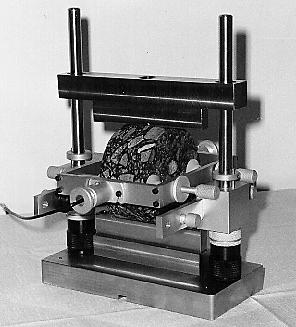 شکل6- نحوه قرارگيري نمونه‌ها در قاب بارگذاري آزمايش مدول برجهندگيآزمايش مدول برجهندگي با استفاده از دستگاه UTM-14P انجام شد. شكل بارگذاري نيمه سينوسي، مدّت اعمال بار 1/0 ثانيه، زمان استراحت 9/0 ثانيه، تعداد پيش بارگذاري 200 سيكل، آزمايش براي هر نمونه در يک سطح تنش (30 درصد مقاومت کششي در شرايط دمايي و عمر مشابه) انجام شد. همچنين براي هر نمونه مشابه، آزمايش دو بار تکرار شده و از ميانگين نتايج در محاسبات استفاده شده‌است. ضريب پواسون 35/0 انتخاب گرديد و آزمايش در دماي 20  انجام گرفت. اين اعداد بر اساس توصيه پروتكل SHRP P07 انتخاب شده است[21]. در جدول6 نتايج آزمايش مدول برجهندگي آورده شده است.با توجه به نمودار1 مشاهده ميشود که با افزايش درصد سيمان مدول برجهندگي مخلوط بازيافتي افزايش دارد که در  نمونه داراي 3درصد سيمان به حدود 3500 Mpa ميرسد. همچنين با افزودن الياف و سيمان نيز با افزايش مقدار سيمان مدول برجهندگي افزايش دارد، هرچند مقادير مدول برجهندگي از نمونههاي داراي فقط سيمان کمتر است.با توجه به تحقيقات گذشته[4، 9] با افزايش سيمان، در دماهاي پايين به شدت باعث افزايش مدول برجهندگي مخلوطهاي امولسيوني حاوي سيمان شده، که عملکرد مقادير بالاي سيمان را با مشکل مواجه ميکند. اما با توجه به نمودار حاصله ميتوان دريافت که افزايش الياف باعث کاهش شيب نمودار مدول برجهندگي_کشش غيرمستقيم در مقايسه با حالت نمونههاي فقط  داراي سيمان ميشود، بنابراين ميتوان اميد داشت که افزودن الياف بتواند باعث بهبود عملکرد مدول برجهندگي اين مخلوط در دماي پايينتر شود و همچنان از استحکام کششي مناسب برخوردار باشد.	نمودار1- رابطه مقاومت کششي و مدول برجهندگي7. 	نتيجه‌گيريدر اين تحقيق مجموعاً 84 نمونه با ابعاد نمونههاي مارشال براي آزمايشهاي مارشال و کششغيرمستقيم مورد استفاده قرار گرفت. خلاصه نتايج آزمايشها در ذيل ارائه شده است:1- نتايج آزمايش مارشال نشان ميدهد كه با افزودن سيمان و الياف، استحکام مارشال افزايش يافته و رواني كاهش مييابد. اين نتايج نشان ميدهد كه افزودن سيمان و الياف پليپروپيلن با هم به مخلوط آسفالتي بازيافتي سرد در درصدهای سیمان پایین میتواند افزودني موثری در استحکام مارشال ميباشد. اگرچه اختلاف استحکام مارشال نمونههای حاوی 3درصد سيمان و 3/0 درصد الياف نسبت به نمونههاي 3درصد سیمان ناچیز ميباشد.2- بالا بودن استحکام و كمتر بودن رواني در شرايط استفاده از مصالح يكسان نشان دهنده استحكام بيشتر در برابر تنش و مقاومت بيشتر در برابر تغيير شكل مي باشد. شاخص سختي مارشال نمونههاي بازيافتي حاوي افزودني سيمان و الياف نسبت به نمونههاي بدون افزودني افزايش يافته است كه نشاندهنده مقاومت بيشتر در برابر تغيير شكل دائمي ميباشد. بهطوريكه افزودن 3 درصد سيمان و 3/0 درصد الياف پليپروپيلن منجربه افزايش سختي مارشال تا (KN/mm) 19/7  ميشود که اين امر  باعث استحكام بيشتر در برابر تنش و مقاومت بيشتر در برابر تغيير شكل مي باشد. 3-نتايج آزمايش کششغيرمستقيم نشان ميدهد كه با افزودن سيمان و الياف، مقاومت مخلوط در برابر کششغيرمستقيم نسبت به نمونههاي داراي افزودني سيمان و نمونههاي بدونافزودني افزايش پيدا ميکند. همچنين با افزايش درصد سيمان در نمونههاي داراي الياف، استحکام در برابر کششغيرمستقيم داراي افزايش محسوسي ميباشد. بهطوريكه افزودن 2درصد سيمان و3/0 درصد الياف و همچنين افزودن 3درصد سيمان و 3/0 درصد الياف پليپروپيلن  به ترتيب منجربه افزايش کششغيرمستقيم تا 281 و 339 کيلوپاسکال ميشود.4- نتايج تمامي آزمايشهاي مورد بررسي در اين پژوهش نشان ميدهند كه تغيير شكلهاي مخلوطهاي بازيافتي بدون افزودني بسيار زياد است و بنابراين استفاده از افزودنيهايي نظير سيمان، سيمان و الياف براي افزايش استحکام وكاهش تغيير شكلهاي دائمي، توصيه ميشود در اين ميان نقش سيمان والياف پليپروپيلن با توجه به آزمايشهاي انجام شده در اين تحقيق  پررنگتراست.5-با توجه به نتايج مشاهده ميشود که الياف به تنهايي نميتواند تاثير قابل توجهي در ويژگيهاي کششي و مدول برجهندگي داشته باشد. ولي از طرف ديگر با توجه به افزودني سيمان، سيمان و الياف مشاهده ميشود که  با افزايش درصد سيمان و همچنين ويژگيهاي الياف اين دو ويژگي به طور قابل توجهي افزايش مييابد که نشان دهنده عملکرد مناسب اين افزودني در مخلوطهاي سرد امولسيوني است.8. 	قدردانياز همکاري آزمايشگاه روسازي دانشگاه فردوسي مشهد و نيز جناب آقايان حاجينژاد و فنودی سپاسگزاريم. همچنين ازهمکاري شرکت کارخانجات راهسازي محمديان دامغان و شرکت ژيکاوا جهت تهيه قير امولسيون و الياف پليپروپيلن کمال تشکر را داريم. Investigation of Marshall, resilient modulus and indirect tensile strength of cold recycled asphalt mixture with Asphalt emulsion  containing cement and fiber (polypropylene) as additivesFarshad Firouzei1, Abolfazl Mohammadzade Moghadam2,Morteza Jalili Qazizade3, Aliasghar Sadeghi41- M.S.c,  Azad university, Zanjan,  Iran2, 4-Ph.D student, Department of Civil engineering, Ferdowsi university, Mashhad, Iran3- Ph.D. student, Civil and environmental Engineering Faculty, Tarbiat Modares University of Tehran, IranF.Firoozei@yahoo.com AbstractThe high volume of waste materials (such as waste fibers) in the world are accumulated and involve a lot of environmental problems. The use of this material for several years to promote the behavioral characteristics of various materials has been investigated. Through years, Usage of fiber to improve the properties of the hot mix asphalt were also evaluated, that improve  behavioral characteristics of the Hot Mix Asphalt, but the lack of fiber investigation in cold recycled asphalt with bitumen emulsion is still felt.      This study is surveying the performance of fiber in cold recycled asphalt and evaluates the results of Marshall tests, Marshall stiffness index, indirect tensile strength and resilient modulus. Fibers used in this study is Polypropylene fiber with length of 6 mm. Experiments showed that polypropylene fibers can improve Marshall Stiffness index, and more resistance of mixture against permanent deformation. Also indirect tensile strength of mixture and resilient modulus significantly changes compared with the conventional emulsion mixtures. Strategies for further study in the future are suggested.Keywords: cold recycling- bituminous emulsion- resilient modulus- Indirect Tensile strength- Marshall stiffness index 9. 	مراجع]1 [Stephen A. Cross and David A. Young (1997) "Evaluation of Type C Fly Ash in Cold In – Place Recycling" TRR 1583, pp 82-90]2[ Rita Issa, Musharraf M. Zaman, Gerald A. Miller, Lawrence J. Senkowski (2001) "Characteristics of Cold Processed Asphalt Millings and Cement-Emulsion Composite" 80th Annual Meeting of TRB[3 [Michael D. O’Leary and Robert D. Williams (1992) "In Situ Cold Recycling of Bituminous Pavements With Polymer-Modified High Float Emulsions" TRR 1342, pp 20-25[4[Niazi, Y. & Jalili Q. M. (2009). Effect of Portland Cement and Lime Additives on Properties of Cold In-Place Recycled Mixtures with Asphalt Emulsion. Construction and Building Materials 23, pp 1338-1343 [5]حجازي س.م، شيخزاده م، ابطحي س.م، سمناني د "بررسي کاربرد مواد نساجي گوناگون جهت تسليح مکانيکي بتن آسفالتي و تحليل نتايج حاصل با استفاده از يک شبکه عصبي مصنوعي"، چهارمين کنگره ملي مهندسي عمران، ارديبهشت 1387[6[Komatsu, T.,Kikuta, H.,Tuji, Y. and Muramastsu, E. (1998) Durability assessment of geogrid-reinforced asphalt concrete, Geotextiles and Geomembranes, 16(5),257-271[7[Brown, S.F., Rowlett, R.D. and Boucher, J.L.(1990) Asphalt Modification. Proceedings of the conference on the United States Strategic Highway Research Program: Sharing the Benefits. London, Thomas Telford (pub).p. 181-203[8]Maurer, Dean, A., Malasheskie (1989) Field performance of fabrics and fibers to retard reflective cracking,Transportation Research Record, 1248, 13-23[9] Amir Kavussi, Amir Modarres (2010). A model for resilient modulus determination of recycled mixes with bitumen emulsion and cement from ITS testing results. Construction and Building Materials 24, pp 2252-2259[10] Huang, Y., Bird, N. and Heidrich, O., (2007) A review of the use of recycled solid waste materials in asphalt pavements, Resources, Conservation and Recycling 52 (2007) 58–73 [11[MAHREZ, A., KARIM, M. and Katman, H., (2005) Fatigue and Deformation Properties of Glass Fiber Reinforced Bituminous Mixes. Journal of the Eastern Asia Society for Transportation Studies, 6, 997-1007]12[ Daniel T. Murphy and John J.Emery (1996) "Modified Cold In-Place Asphalt Recycling" TRR 1545, pp 143-150[13[T.V. Scholz, R.G. Hicks, D.F. Rogge and Dale Allen (1991) "Use of Cold In-Place Recycling on Low-Volume Roads", TRR 1291, pp 239-252[14[Annual Book of ASTM Standards (1997), vol.04.03, vol.04.02]15[the Asphalt Institute Series No.21 (MS-21) (1983)"Asphalt Cold – Mix Recycling", First Edition[16] E.P.G. Gohl , L.D. Vilensky “Textile Science “ second edition CBS Publisher and Distributor , 1987[17] Serkan Tapkin (2007) The effect of polypropylene fibers on asphalt performance, Building and Environment, Volume 43, Issue 6, June 2008, Pages 1065-1071[18] Saloman,A., And D.E. Newcomb "Cold In-Place Recycling Literature Review and Preliminary Mixture Design Procedure", Minnesota Department of Transportation, 2000[19] Tayfur, S., Ozen, H., and  Aksoy, A., “Investigation of rutting performance of asphalt mixtures containing polymer modifiers”. Constr Build Materail, 2007:pp 321–328[20] ASTM D4123-82, “Indirect Tension Test for Resilient Modulus of Bituminous Mixtures”, ASTM Book of  Standards, Vol. 04.03, , 2003]21 [Katicha, Samer , (2003) "Development of laboratory to filed shift factors for Hot-mix asphalt resilient modulus", M.S. Dissertation, Virginia Polytechnic Institute and State University مشخصهاستانداردCMS-1CSS-1hکندرواني سي‌بولت فيورول در 25 درجه (ثانيه)ASTM D244-40کندرواني سي‌بولت فيورول در 50 درجه (ثانيه)200-قابليت اندود مصالح سنگيASTM D244خوببار ذره‌اي دانه‌هاي قيرASTM D244-مثبتمقدار قير خالص (%)-6560مقدار آب (%)--35مقدار امولسيون‌ساز (%)-11حلال (نفت) (%)-15/3اسيد کلريدريک (%)--5/0نوع ليفظرافت (دنير)قطر (ميليمتر)چگالي (گرم بر سانتيمتر مکعب)طول الياف (ميليمتر)پليپروپيلن3021/09/06مقدار سيمان(%)درصد رطوبت بهينهمقدار سيمان(%)درصد رطوبت بهينه07/30/140/25/40/35مقدار سيمان (%) و 3/0% الياف09/30/12/40/27/40/32/5نوع افزودنيمقدار سيمان(%)مقدار الياف(%)وزن مخصوصدرصد فضاي خالياستحکام مارشال (KN)رواني (mm)سيمان00129/2716/1292/99/2سيمان10136/2924/1157/1077/2سيمان20142/2456/1131/134/2سيمان30147/2974/1087/1425/2الياف03/0121/2164/1382/981/2سيمان و الياف13/0132/2674/1283/1061/2سيمان و الياف23/0143/2794/1178/1331/2سيمان و الياف33/0148/2047/1117/1511/2نوع افزودنيمقدار سيمان(%)مقدار الياف(%)مقاومت کششي غير مستقيم(kpa)سيمان02/208سيمان16/219سيمان21/247سيمان35/284الياف3/01/211سيمان و الياف13/08/229سيمان و الياف23/06/280سيمان و الياف33/08/338(2)                                                                                                                                                                               